Муниципальное автономное образовательное учреждение
дополнительного образования «Детская школа искусств №3» Города Томска
(МАОУДО «ДШИ №3»)Целью данного вступительного испытания (экзамена) является проверка у поступающих наличия творческих способностей и креативного мышления.Требования:Оригинальность сюжетной композиции. Раскрытие заданной темы, с помощью передачи характера и пластики героев;Грамотное расположение элементов композиции (фигур, предметов) на листе бумаги (формате);Творческое использование графических средств, передача фактуры и материальности объектов, с учётом предложенных материалов.При выполнении экзаменационных заданий по композиции поступающему необходимо выполнить следующее:Создать 4–5 эскизов на заданную темуПродумать композиционное решение эскизовРаскрыть суть заданной темы, посредством пластического и тонального решенияТема композиции для вступительного экзамена: иллюстрация к сказке (аудио сказка). Озвучивается перед началом экзамена.Материалы: бумага для черчения (белый лист, формат А3), простой карандаш (HB), ластик, чёрная гелиевая ручка (линер). Срок выполнения —  4 академических часа.Примеры работ: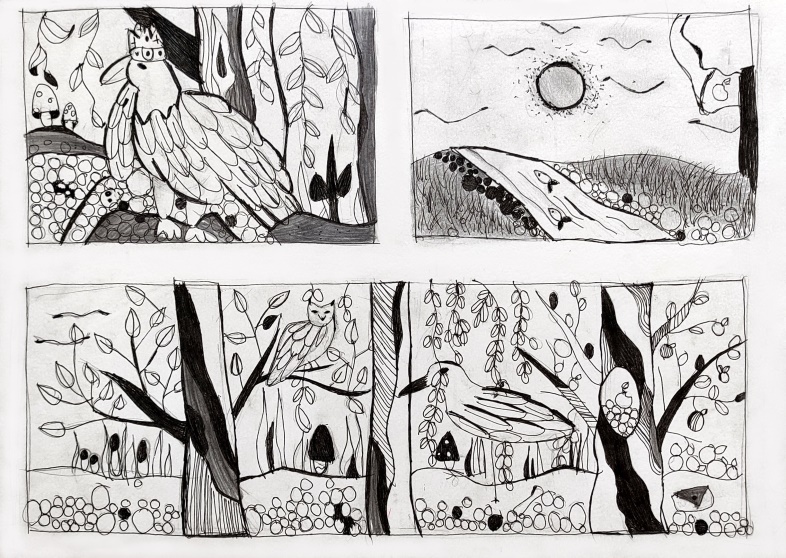 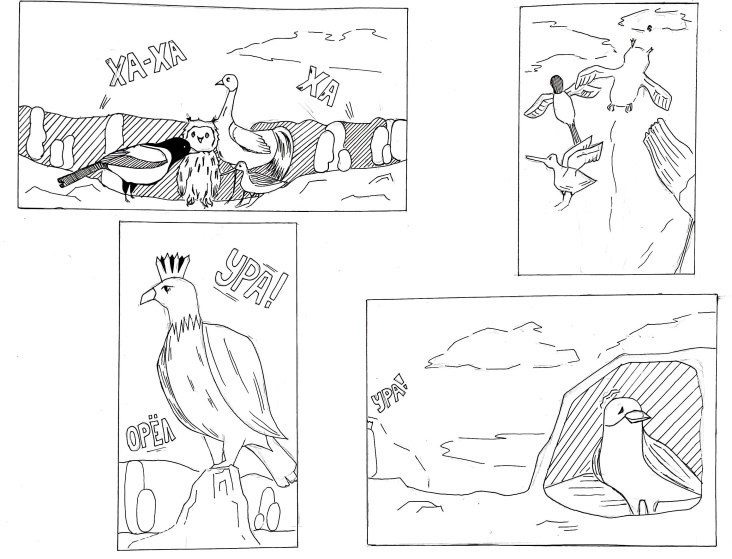 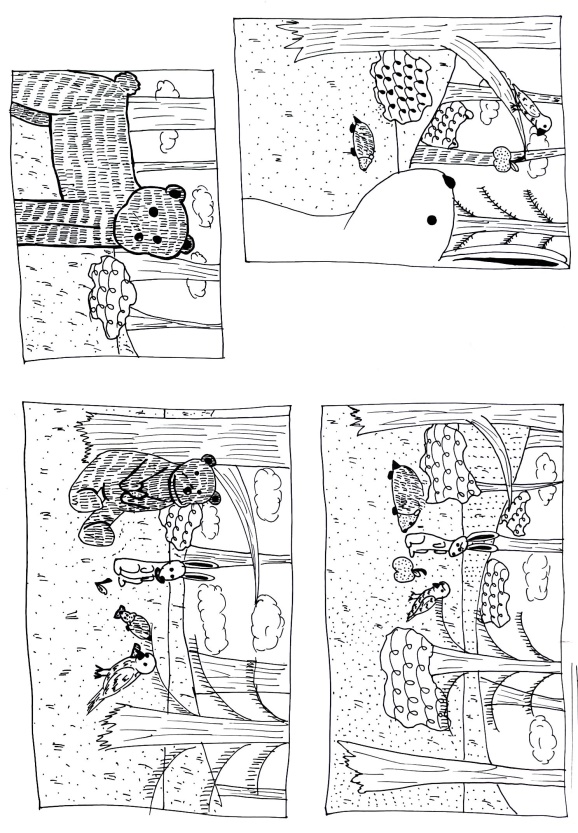 